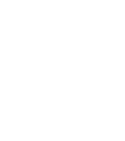 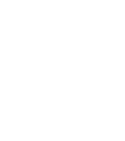 Programme of StudySubject: Music GCSEYear 10:Programme of StudySubject: Music GCSEYear 10:Programme of StudySubject: Music GCSEYear 10:                                                                       Autumn 1                                                                       Autumn 1                                               Introduction. Harmony & 3 chord trick.                                               Introduction. Harmony & 3 chord trick.                                                                   Autumn 2                                                                   Autumn 2                                                            Graceland: Non chord notes                                                                Graceland: Non chord notes                                                                        Spring 1                                                                    Spring 1                                              Little Shop of Horrors: Background Overture                                              Little Shop of Horrors: Background Overture                                                                    Spring 2                                                                    Spring 2                                                   Little Shop of Horrors: Mushnik Feed Me                                                         Little Shop of Horrors: Mushnik Feed Me                                                                          Summer 1                                                                    Summer 1                                                           Mozart: Background, Orchestral                                                           Mozart: Background, Orchestral                                                                    Summer 2                                                                    Summer 2                                                                    Mozart: Concertos, Requiems                                                                    Mozart: Concertos, Requiems